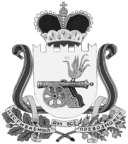 СОВЕТ ДЕПУТАТОВ ВЯЗЕМСКОГО ГОРОДСКОГО ПОСЕЛЕНИЯВЯЗЕМСКОГО РАЙОНА СМОЛЕНСКОЙ ОБЛАСТИРЕШЕНИЕот 22.05.2018  № 44Рассмотрев ходатайство Вяземской районной общественной организации Смоленской областной общественной организации ветеранов (пенсионеров) войны, труда, вооруженных сил и правоохранительных органов о присвоении звания «Почетный гражданин города Вязьмы» участнику Великой Отечественной войны 1941-1945 гг., члену Совета Вяземского районного Совета ветеранов, председателю   Первичной ветеранской организации РАЙПО Ивану Васильевичу Соколову, в соответствии с Положением о звании «Почетный гражданин города Вязьмы», утвержденным решением Совета депутатов Вяземского городского поселения Вяземского района Смоленской области от 19.04.2016 № 27 (в ред. решения от 22.05.2018 № 42), руководствуясь статьей 22 Устава Вяземского городского поселения Вяземского района Смоленской области, Совет депутатов Вяземского городского поселения Вяземского района Смоленской областиРЕШИЛ:1. Присвоить звание «Почетный гражданин города Вязьмы» участнику Великой Отечественной войны 1941-1945 гг., члену Совета Вяземского районного Совета ветеранов, председателю Первичной ветеранской организации РАЙПО  Ивану Васильевичу Соколову за многолетний добросовестный труд, большую патриотическую работу среди молодежи, активную общественную деятельность, направленную на повышение авторитета города и района.2. Опубликовать настоящее решение в газете «Мой город – Вязьма» и электронном периодическом издании «Мой город – Вязьма.ru» (MGORV.RU).Глава муниципального образованияВяземского городского поселенияВяземского района Смоленской области                                            А.А. ГригорьевО присвоении звания «Почетный гражданин города Вязьмы» И.В. Соколову